Winter 2018TO: 		Student Services Commission and CouncilsFROM:		Washington State Board for Community and Technical Colleges, Student ServicesRE:		2018 Winter Student Services State Board Report
New! Student Success Center Director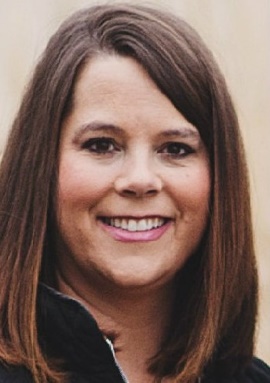 Welcome Kristi Wellington Baker who was just selected to head up the Student Success Center as its new Director.  Kristi comes to us from Walla Walla Community College where she served as a coordinator of Advising & Retention Services and faculty member from 2001 to 2006, and as Dean of Student Success/Executive Director of Strategic Initiatives from 2006 to the present.  Prior to this she worked at St. Mary Medical Center as a social worker and at Educational Service District 123 as an Intervention Specialist.Kristi is notably one of our own, starting her academic career at Walla Walla Community college earning her associates degree in 1992.  She holds a Bachelor’s Degree in applied psychology from Eastern Washington University, a Masters of Social Work from Walla Walla University, and is currently a Doctoral candidate at City University in Executive Leadership.  Most recently she was selected a Presidential Fellow at the Aspen Institute in Washington, DC. Kristi has authored multiple grants while at Walla Walla, including College Access, College Spark, Opportunity Grant, and has generated over a million dollars in revenue resulting in support services for over 2500 students.  She championed the Latinx Student Success Task Force at the college, a Realizing the American Dream Academy and the first annual Celebraci`on de Graduaci`on. Under a Gates Foundation Grant Kristi served as an expert mentor to seven of our colleges focused on assessment of practices and policies impacting completions.Legislative News The legislature convened for a Regular Session on January 8, 2018. We have some bills that are already filed and we anticipate many more. Here is an update on the work that continues from last session and items from the current session. (2017) 5100 - CTCs in collaboration with WSAC must take “reasonable steps to ensure” financial literacy seminars to incoming students by 2017-18
$180,000 was allocated and disbursed based on FTE to implement these requirements. While some campuses have already developed and executed a curriculum of financial literacy, others are still exploring options that meet this requirement and best support their students i.e. vendors like ECMC, SALT, and others. SBCTC issued guidance via the WSSSC and FAC list serves. Conversations with WSAC on updating Ready Set Grad continue. WSSSC has organized a workgroup with representation across the student services spectrum to address best practices for the development or adoption of financial literacy seminars amongst CTC’s. We have met once, so far. (2017) 5022 - WA Student Loan Transparency Act: CTCs must provide loan info each time a new financial aid package is provided, including amount owed, estimated payments, etc.
SBCTC received a $100,000 allocation to create an applicable template for campuses to use. We have received these funds and plan to have a viable template by July 2018 as is required for both Legacy and PeopleSoft. Our IT staff have been working diligently on this requirement with a plan to employ a shopping sheet model. Thanks to the collaboration with FAST and others from Clark College, things are moving along. (2017) 2037 - Re-authorizes the Disability Transfer Student Work Group; Work Group to develop a plan for reducing transfer obstacles by 12-31-17
The workgroup has met several times in the last 3 months to develop an approved release of information template that CTC’s and 4 years will accept and can choose to use on their campuses. The Attorney General’s Office was consulted and has approved of the concept and addressed concerns with HIPPA and FERPA. This work has was completed and the culminating document was sent to DSSC via the List Serve.Student Service related bills from this session, so far…HB 2252 IB/AP Exam Credit PoliciesSB 6029 Student Loan Bill of RightsHB 2306 Veterans Concealed Pistols on community college campuses HB 2324 Reporting Incidents involving freedom of expression on campus  House Bill 2513 Suicide Prevention and Behavioral Health in Higher EducationThis bill seeks to provide a framework for the creation of comprehensive suicide prevention and behavioral health initiatives for postsecondary students. Subject to amounts appropriated, this would establish a suicide prevention grant program to provide funding for postsecondary programs to develop basic infrastructure and strategic plans to support behavioral health and suicide prevention. The grant program is to be administered by WSAC and must be implemented by November 1, 2019.WSAC must award the first six grants to community and technical colleges and must consult with the State Board for Community and Technical Colleges in the selection process.  After the first six awards, WSAC may award grants to other postsecondary institutions that meet WSAC’s criteria. Guided Pathways and Student Success Center To support the comprehensive implementation of Guided Pathways, College Spark Washington selected five colleges for the second cohort at their January 2018 meeting. The ten grantee colleges (five in the first cohort and five in the second cohort) are also receiving matching funding allocated by the Legislature to SBCTC. College Spark Upcoming system-wide events related to Guided Pathways include, a Technology Tools for Guided Pathways Conference in March and a Student Success Institute in May. See Upcoming Conferences and Events below for details. SBCTC continues to move forward on strategic and policy changes to support our colleges in their guided pathways efforts. Our Student Success Center, funded by a grant from Jobs for the Future (JFF), is the focal point for these efforts. For more information, visit the Student Success Center website: http://www.sbctc.edu/colleges-staff/programs-services/student-success-center/SBCTC Student Legislative Internship Program
Please welcome Daniela Suarez who will serve as the SBCTC Legislative intern for the 2018 legislative session. She is a 2nd year student at South Puget Sound Community College as well as the Senator of Legislative Affairs for her college. She is pursuing an Associates in Arts Degree and will be completing her degree in the spring of 2018. She plans on transferring to a 4 year university to complete her Bachelor’s degree in International Relations and Political Science. 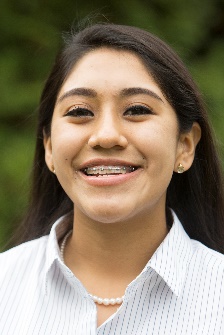 Daniela, originally from Peru, immigrated in 2004.  With her family she has moved to different military bases. From a young age she was highly motivated by her parents to be proactive about her education and opportunities that came her way. She discovered a love for advocacy and public speaking while competing for the National Youth of the Year title for the Boys and Girls Club of America. She gained an interest in Political Science when attending Girls Nation, a premier political science program where 2 girls from every state are selected to travel to Washington D.C. where the 100 participants practice mock senate, meet with their congressional representatives/ senators, and learn the workings of Federal Government. Daniela is devoted to being a voice for the students as she serves at South Puget Sound College as a delegate for WACTCSA. As the incoming Legislative intern for the State Board Daniela is committed to pursuing the work that has to be done in Olympia to improve the experience of a student in Washington State. Currently she serves as a student representative with the Washington Community and Technical College Student Association. Student Engagement Network (SEN)
The SBCTC has partnered with the College Success Foundation (CSF), Council of Presidents (COP), Independent Colleges of Washington (ICW), and the Washington Student Association in the development a grant from the Gates Foundation. The grant, Student Engagement Network (SEN) purpose is to bring together well-informed self-sustaining group of student from public and private four and 2 year college campuses to impact funding for higher education in Washington, increase educational attainment and advance equity.  The grant will work to see that student leaders will receive guidance about higher education issues, the legislative process and the best practices in building coalitions of diverse students on campus.  This group has develop a legislative day in Olympia, February 2, 2018.CUSP/WACTCSA Student Survey Each year, through the legislative education program CUSP facilitates meetings with student leaders within the CTC system to help students identify and develop a legislative agenda to be presented for the incoming legislative session. For the 2018 session students brought forward four agenda items. These included: 1) Redefining Basic Education in the Washington State constitution, 2) Ban the Box: fair chance Employment and Housing for the Justice Involved. 3) Higher Education for Undocumented Students and 4) Textbook and Open Education Resources. As a result, a student survey was developed to address textbook affordability. There were 10,050 responses system wide to this survey. Upcoming Conferences and EventsWACTCSA-CTC Student Advocacy DayThursday, January 25, 2018 from 9:00 am-4:00 pm, Olympia, WAStudent Engagement Network (SEN) Legislative Advocacy DayMonday, February 5, 2018, 8:00 AM – 4:00PM Technology Tools for Guided PathwaysTuesday, March 6, 2018 in Spokane, repeated March 7 at Clover Park Technical CollegeStudents of Color ConferenceApril 12-14, 2018, Yakima Convention Center, Yakima Washington Student Success Institute: Guided Pathways Topic TBDMonday, May 7, 2018 at Columbia Basin College, repeated May 8 at Clover Park Technical CollegeCohort 1Cohort 2Everett Community CollegeClover Park Technical CollegePeninsula CollegeLower Columbia CollegePierce CollegeRenton Technical CollegeSouth Puget Sound Community CollegeTacoma Community CollegeSouth Seattle CollegeSpokane Falls Community College